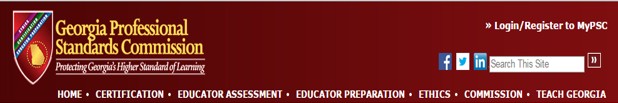 Process for the Ethics AssessmentFor entry in the program, you must complete the Georgia Educator Ethics Assessment (Test code 360). This is an online assessment and can be taken at your leisure.Go to http://gace.ets.org/ethics/about or http://gace.ets.org/ethics/take/After completing the assessment, you will be issued a certificate that should be printed and turned in with your application.